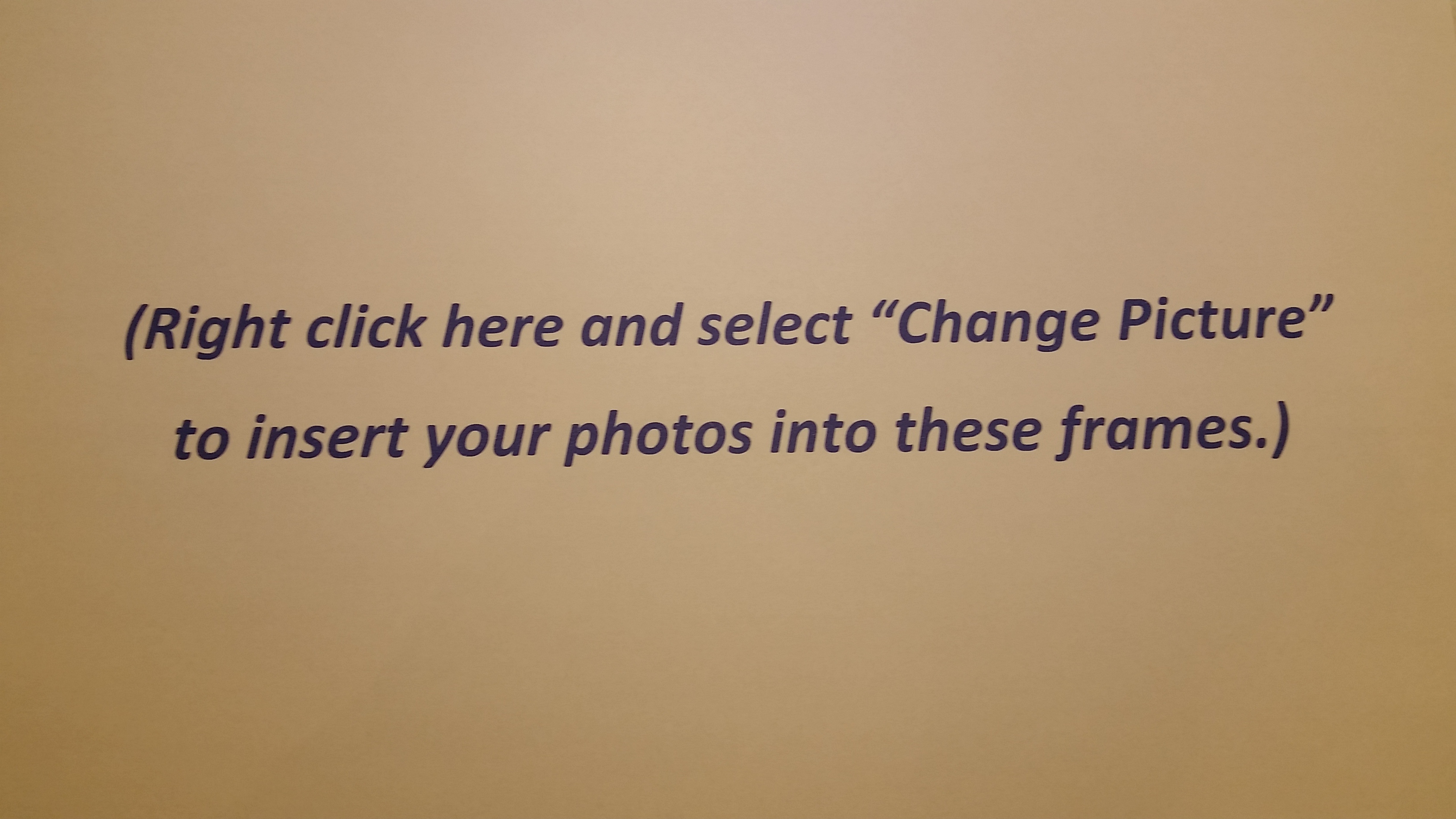 (Caption here)(Caption here)(Caption here)(Caption here)(Caption here)(Caption here)(YOUR NAME) - PROJECT REPORT(YOUR NAME) - PROJECT REPORT(YOUR NAME) - PROJECT REPORT(YOUR NAME) - PROJECT REPORT(YOUR NAME) - PROJECT REPORTPlease submit your written report as an email attachment to Wendy Osmond, Student Link at kretrust.info@gmail.com and ensure that you include your name on any supplementary documents.Report writing guidance is available on our website at www.kretrust.com but this template may be useful as a starting point.Please submit your written report as an email attachment to Wendy Osmond, Student Link at kretrust.info@gmail.com and ensure that you include your name on any supplementary documents.Report writing guidance is available on our website at www.kretrust.com but this template may be useful as a starting point.Please submit your written report as an email attachment to Wendy Osmond, Student Link at kretrust.info@gmail.com and ensure that you include your name on any supplementary documents.Report writing guidance is available on our website at www.kretrust.com but this template may be useful as a starting point.Please submit your written report as an email attachment to Wendy Osmond, Student Link at kretrust.info@gmail.com and ensure that you include your name on any supplementary documents.Report writing guidance is available on our website at www.kretrust.com but this template may be useful as a starting point.PROJECT OVERVIEWPROJECT OVERVIEWPROJECT OVERVIEWPROJECT OVERVIEWPROJECT OVERVIEWNamePlace/s VisitedStart DateFinish DateClimate CommunicationsPROJECT DETAILSPROJECT DETAILSPROJECT DETAILSPROJECT DETAILSPROJECT DETAILS(Remember to include your emotions, thoughts and impressions along the way)(Remember to include your emotions, thoughts and impressions along the way)(Remember to include your emotions, thoughts and impressions along the way)(Remember to include your emotions, thoughts and impressions along the way)(Remember to include your emotions, thoughts and impressions along the way)ProjectHighlightValue of the experienceto me